HS 1st Year (Arts, Commerce and Science): General English Viva for Internal Assessment cum Counseling SessionDate: 23, 24 and 25th January, 2023Venue: Department of EnglishTime: 10 AM onwardsThe viva examination for HS 1st Year-Arts, Commerce and Science- General English (10 marks) along with a counseling session for the students was organized in the Department of English on 23rd, 24th and 25th January, 2023 from 10 AM onwards. A total number of 400 students appeared for the viva examination and their evaluation was done on the basis of English language communication and ‘Reading with Understanding’ skills. Counseling for measures to be adopted for improvisation of English Communication and Reading Skills was provided to the students along with advice related to career planning and goal setting.All teachers of the department were involved in conducting the viva examination and counseling session.  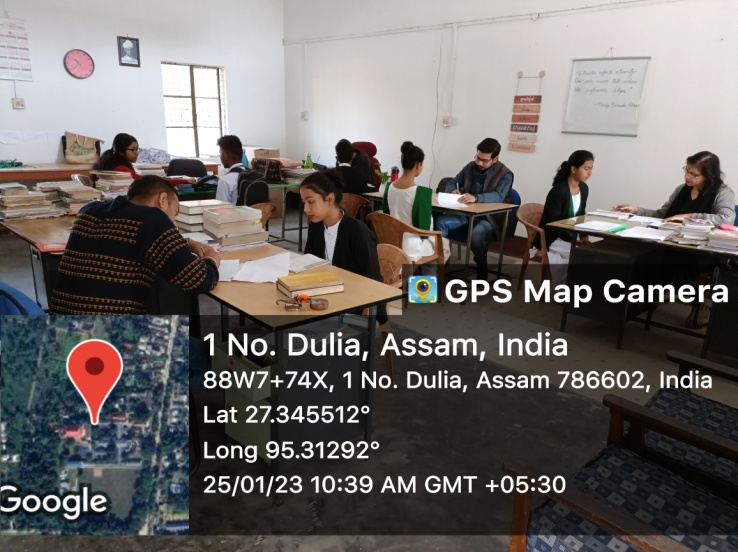 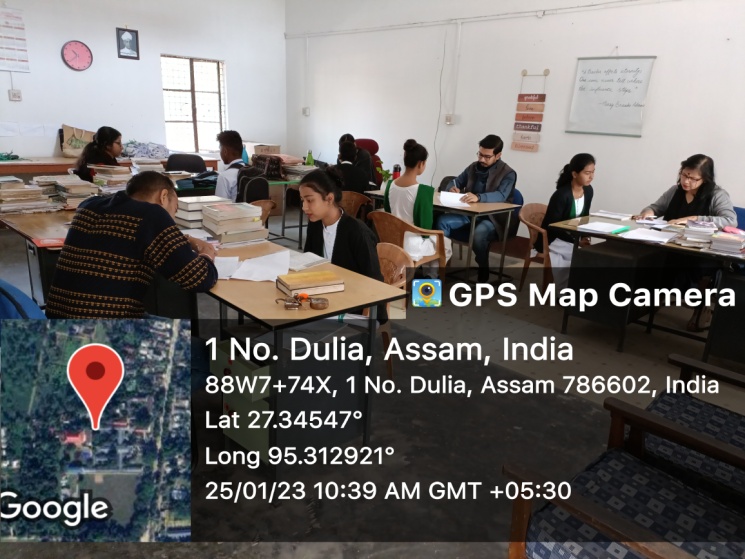 